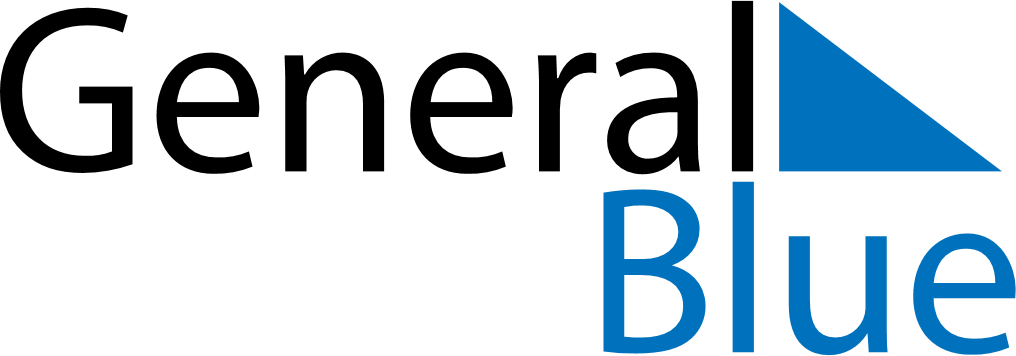 July 2024July 2024July 2024July 2024July 2024July 2024Santa Rosa de Cabal, Risaralda, ColombiaSanta Rosa de Cabal, Risaralda, ColombiaSanta Rosa de Cabal, Risaralda, ColombiaSanta Rosa de Cabal, Risaralda, ColombiaSanta Rosa de Cabal, Risaralda, ColombiaSanta Rosa de Cabal, Risaralda, ColombiaSunday Monday Tuesday Wednesday Thursday Friday Saturday 1 2 3 4 5 6 Sunrise: 5:54 AM Sunset: 6:18 PM Daylight: 12 hours and 23 minutes. Sunrise: 5:54 AM Sunset: 6:18 PM Daylight: 12 hours and 23 minutes. Sunrise: 5:54 AM Sunset: 6:18 PM Daylight: 12 hours and 23 minutes. Sunrise: 5:55 AM Sunset: 6:18 PM Daylight: 12 hours and 23 minutes. Sunrise: 5:55 AM Sunset: 6:18 PM Daylight: 12 hours and 23 minutes. Sunrise: 5:55 AM Sunset: 6:19 PM Daylight: 12 hours and 23 minutes. 7 8 9 10 11 12 13 Sunrise: 5:55 AM Sunset: 6:19 PM Daylight: 12 hours and 23 minutes. Sunrise: 5:55 AM Sunset: 6:19 PM Daylight: 12 hours and 23 minutes. Sunrise: 5:56 AM Sunset: 6:19 PM Daylight: 12 hours and 23 minutes. Sunrise: 5:56 AM Sunset: 6:19 PM Daylight: 12 hours and 23 minutes. Sunrise: 5:56 AM Sunset: 6:19 PM Daylight: 12 hours and 23 minutes. Sunrise: 5:56 AM Sunset: 6:19 PM Daylight: 12 hours and 22 minutes. Sunrise: 5:56 AM Sunset: 6:19 PM Daylight: 12 hours and 22 minutes. 14 15 16 17 18 19 20 Sunrise: 5:57 AM Sunset: 6:19 PM Daylight: 12 hours and 22 minutes. Sunrise: 5:57 AM Sunset: 6:19 PM Daylight: 12 hours and 22 minutes. Sunrise: 5:57 AM Sunset: 6:19 PM Daylight: 12 hours and 22 minutes. Sunrise: 5:57 AM Sunset: 6:19 PM Daylight: 12 hours and 22 minutes. Sunrise: 5:57 AM Sunset: 6:19 PM Daylight: 12 hours and 22 minutes. Sunrise: 5:57 AM Sunset: 6:19 PM Daylight: 12 hours and 21 minutes. Sunrise: 5:57 AM Sunset: 6:19 PM Daylight: 12 hours and 21 minutes. 21 22 23 24 25 26 27 Sunrise: 5:58 AM Sunset: 6:19 PM Daylight: 12 hours and 21 minutes. Sunrise: 5:58 AM Sunset: 6:19 PM Daylight: 12 hours and 21 minutes. Sunrise: 5:58 AM Sunset: 6:19 PM Daylight: 12 hours and 21 minutes. Sunrise: 5:58 AM Sunset: 6:19 PM Daylight: 12 hours and 21 minutes. Sunrise: 5:58 AM Sunset: 6:19 PM Daylight: 12 hours and 20 minutes. Sunrise: 5:58 AM Sunset: 6:19 PM Daylight: 12 hours and 20 minutes. Sunrise: 5:58 AM Sunset: 6:19 PM Daylight: 12 hours and 20 minutes. 28 29 30 31 Sunrise: 5:58 AM Sunset: 6:19 PM Daylight: 12 hours and 20 minutes. Sunrise: 5:58 AM Sunset: 6:19 PM Daylight: 12 hours and 20 minutes. Sunrise: 5:58 AM Sunset: 6:18 PM Daylight: 12 hours and 20 minutes. Sunrise: 5:58 AM Sunset: 6:18 PM Daylight: 12 hours and 19 minutes. 